Prescott Valley Charter School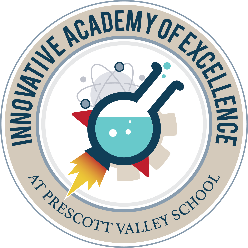 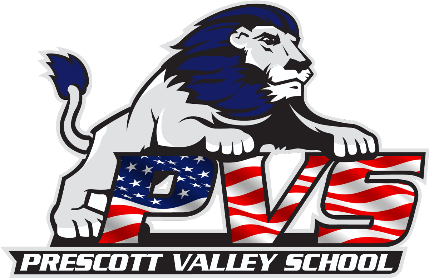 9451  E. Lorna Lane, PO Box 27348Prescott Valley, AZ  86314Phone: (928) 772-8744  ●  Fax: (928) 775-4457www.PVSchool.com                  www.facebook.com/prescottvalleycharterThis institution is an equal opportunity provider1Banana MuffinApplesauceOrange Juice1% White MilkFat Free Chocolate Milk2Breakfast BurritosRaisinsApple Juice1% White MilkFat Free Chocolate Milk3Mini PancakesCraisinsGrape Juice1% White MilkFat Free Chocolate Milk6Cinnamon Toast BarCraisinsApple Juice1% White MilkFat Free Chocolate Milk7CheeriosRaisinsGrape Juice1% White MilkFat Free Chocolate Milk8Bagel Cream cheeseApplesauceGrape Juice1% White MilkFat Free Chocolate Milk9Chocolate mini donutsRaisins Apple Juice1% White MilkFat Free Chocolate Milk10Trix BarCraisinsOrange Juice1% White MilkFat Free Chocolate Milk13Lucky CharmsCraisinsApple Juice1% White MilkFat Free Chocolate Milk14Cinnamon Rollapplesauce Orange Juice1% White MilkFat Free Chocolate Milk15Banana MuffinCraisinsOrange Juice1% White MilkFat Free Chocolate Milk16Golden GrahamsRaisinsApple Juice1% White MilkFat Free Chocolate Milk17Chocolate MuffinApplesauceOrange juice1% White MilkFat Free Chocolate Milk 20French Toast SticksCraisinsGrape Juice1% White MilkFat Free Chocolate Milk21CheeriosRaisinsApple Juice1% White MilkFat Free Chocolate Milk22Chocolate Chip BarApplesauceOrange Juice1% White MilkFat Free Chocolate Milk23Apple CheeriosRaisinsApple Juice1% White MilkFat Free Chocolate MilkSUMMERBREAK